МУ «УПРАВЛЕНИЕ ОБРАЗОВАНИЯАДМИНИСТРАЦИИ КРАСНОЯРУЖСКОГО РАЙОНА»ПРИКАЗ          от 06  апреля 2020 года                                                         № 232Об утверждении Порядка обеспечениянабором пищевых продуктов (сухим пайком)обучающихся общеобразовательных учреждений Краснояружского района, имеющихправо на получение бесплатного питания В соответствии с постановлением Правительства Белгородской области от 24 декабря № 469-пп  «О мерах социальной поддержки детей из многодетных семей, обучающихся в общеобразовательных организациях Белгородской области», постановлением Правительства Белгородской области от 6 апреля № 137-пд  «О внесении изменений в постановление Правительства Белгородской области от 24 декабря № 469-пп», постановлением администрации Краснояружского района от 16 апреля 2020 года №225 «Об оптимизации льготного питания детей из многодетных семей, обучающихся в общеобразовательных организациях Краснояружского района», на основании приказа департамента Белгородской области от 27 марта 2020 года № 869 «Об утверждении положения об организации рационального питания детей и подростков в общеобразовательных учреждениях Белгородской области» и в  целях совершенствования нормативно-правовой базы, регламентирующей порядок организации питания обучающихся общеобразовательных учреждений района приказываю:1.	Утвердить Порядок обеспечения набором пищевых продуктов (сухим пайком) обучающихся общеобразовательных учреждений Краснояружского района, имеющих право на получение бесплатного питания (прилагается).2. Руководителям общеобразовательных учреждений района при организации бесплатного питания в виде набора пищевых продуктов (сухого пайка) руководствоваться данным Порядком.3. Главному специалисту МУ «Управление образования администрации Краснояружского района» Хализовой Т.В. разместить Порядок обеспечения набором пищевых продуктов (сухим пайком) обучающихся общеобразовательных учреждений Краснояружского района, имеющих право на получение бесплатного питания на официальном сайте управления образования в сети Интернет.4.Приказ управления образования №213 от 31.03.2020 года «Об утверждении Порядка обеспечения сухими пайками обучающихся с ограниченными возможностями здоровья и детей-инвалидов, получающих образование на дому по адаптированным образовательным программам, в том числе с использованием дистанционных технологий» считать утратившим силу.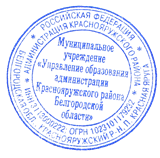 4.   Контроль за исполнением данного приказа оставляю за собой.Начальник МУ «Управление образования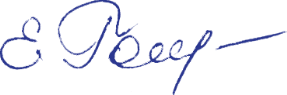 администрации Краснояружского района Белгородской области»                                                            Е.ГоловенкоОнежко Ирина Геннадьевна тел.84726346735ПриложениеПорядок обеспечения набором пищевых продуктов (сухим пайком) обучающихся общеобразовательных учреждений Краснояружского района, имеющих право на получение бесплатного питания1. Общие положения1.1.	Настоящий Порядок разработан в соответствии с Федеральным законом от 29 декабря 2012г. № 273-ФЗ «Об образовании в Российской Федерации»,  СанПиН 2.4.5.2409-08 «Санитарно-гигиенические требования к организации питания обучающихся в общеобразовательных учреждениях, учреждениях начального и среднего профессионального образования»; постановлением Правительства Белгородской области от 24 декабря № 469-пп  «О мерах социальной поддержки детей из многодетных семей, обучающихся в общеобразовательных организациях Белгородской области», постановлением Правительства Белгородской области от 6 апреля № 137-пд  «О внесении изменений в постановление Правительства Белгородской области от 24 декабря № 469-пп»; постановлением администрации Краснояружского района от 16 апреля 2020 года №225 «Об оптимизации льготного питания детей из многодетных семей, обучающихся в общеобразовательных организациях Краснояружского района», приказа департамента Белгородской области от 27 марта 2020 года № 869 «Об утверждении положения об организации рационального питания детей и подростков в общеобразовательных учреждениях Белгородской области».1.2.	Настоящий Порядок разработан в целях создания условий по предоставлению ежедневного бесплатного питания детям из многодетных семей, детям-инвалидам, детям с ограниченными здоровья, обучающимся, получающим образование на дому, в том числе с использование электронного обучения и дистанционных технологий.2. Случаи предоставления ежедневного бесплатного питания льготным категориям граждан в виде  набора пищевых продуктов (сухого пайка)2.1. Льготное питание предоставляется в виде сухого пайка для обучающихся общеобразовательных учреждений Краснояружского района в следующих случаях:- для обучающихся, получающих образование на дому на сумму фактической стоимости горячего завтрака в конкретном общеобразовательном учреждении;- для детей-инвалидов, обучающихся с ограниченными возможностями здоровья, получающих образование на дому по адаптированным образовательным программам, в том числе с использованием дистанционных технологий, на сумму фактически сложившейся стоимости двухразового горячего питания в конкретном общеобразовательном учреждении;- для детей из многодетных семей, получающих образование на дому в соответствии с медицинским заключением, не посещающих занятия по уважительной причине в силу сложившихся объективных обстоятельств, подтвержденных документально, и получающих образование дистанционно, на сумму фактически сложившейся стоимости двухразового горячего питания в конкретном общеобразовательном учреждении на весь период указанного обучения;- детям-инвалидам, детям с ограниченными возможностями здоровья, детям из многодетных семей в период электронного и дистанционного обучения на сумму фактически сложившейся стоимости двухразового горячего питания в конкретном общеобразовательном учреждении. 	2.2.Ежедневное бесплатное питание в виде набора пищевых продуктов (сухого пайка) предоставляется обучающимся, получающим образование на дому,  в течение учебного года (за исключением каникулярного периода) в учебные дни,  не более чем на срок действия справки врачебной комиссии и заключения ПМПК.	2.3. Ежедневное бесплатное питание в виде набора пищевых продуктов (сухого пайка) предоставляется обучающимся льготной категории, получающим образование в  период электронного и дистанционного обучения, на весь период указанного обучения в учебные дни.	2.4. Ежедневное бесплатное питание в виде набора пищевых продуктов (сухого пайка) осуществляется только в дни фактического обучения на дому, обучения с использованием дистанционных технологий, начиная со дня, следующего за днем издания приказа об обеспечении питанием, без права получения компенсаций за пропущенные дни и отказ от питания.3.	Организация предоставления ежедневного бесплатного питания льготным категориям граждан в виде  набора пищевых продуктов (сухого пайка)3.1. Сухой паек формируется  в соответствии с рекомендуемым СанПиН среднесуточным набором продуктов питания согласно приложению № 1 к настоящему Порядку и перечнем продуктов питания, которые в соответствии с требованиями СанПиН не допускаются для реализации в общеобразовательных учреждениях, согласно приложению № 2 к настоящему Порядку.	3.2. Руководитель общеобразовательной организации утверждает перечень продуктов, входящих в состав сухого пайка, в соответствии с двухнедельным меню, согласованным с Роспотребнадзором.	3.3. Замена сухого пайка на денежную компенсацию не производится.3.4.Выдача сухого пайка производится 1 раз в 10 дней согласно графику, утвержденному руководителем образовательной организации. День недели  и часы выдачи устанавливаются локальным нормативным актом общеобразовательной организации.3.5. Набор пищевых продуктов (сухой паек) предоставляется по заявлению родителей (законных представителей) на имя руководителя образовательной организации в течение учебного года с момента возникновения права на получение ежедневного бесплатного питания в виде набора пищевых продуктов (сухого пайка).Форма заявления принимается организацией самостоятельно (примерная форма в приложении 3). 3.6.Список получателей сухого пайка утверждается приказом руководителя образовательной организации.3.7. Руководитель общеобразовательной организации обеспечивает информирование родителей (законных представителей) о порядке и условиях предоставления бесплатного питания в виде набора пищевых продуктов (сухого пайка) (через классных руководителей).4. Порядок учета по предоставлению бесплатного питания в виде набора пищевых продуктов (сухого пайка)4.1.  Приказом по общеобразовательной организации назначаются ответственные за представление ежедневного бесплатного питания в виде набора пищевых продуктов (сухого пайка) обучающимся льготной категории.
       4.2. Ответственные проверяют количество, ассортимент и качество набора пищевых продуктов (сухого пайка).
       4.3. Предоставление обучающимся бесплатного питания в виде набора пищевых продуктов (сухого пайка) отражается в табеле учета.
       4.4. Ответственные за предоставление набора пищевых продуктов (сухого пайка) систематически проверяют ведение табеля учета, фактическое его предоставление.5. Ответственность сторон
      5.1. Руководитель общеобразовательной организации несет ответственность за:- организацию и качество предоставления бесплатного питания обучающимся льготной категории в виде набора пищевых продуктов (сухого пайка);
- своевременное утверждение списков и ведение учета обучающихся, получающих бесплатное питание в виде набора пищевых продуктов (сухого пайка);
5.2. Родители (законные представители) несут ответственность за своевременное представление сведений, необходимых для организации предоставления набора пищевых продуктов (сухого пайка), и (или) прекращение его предоставления.Приложение 1РЕКОМЕНДУЕМЫЙ СРЕДНЕСУТОЧНЫЙ НАБОРПРОДУКТОВ ДЛЯ ФОРМИРОВАНИЯ СУХОГО ПАЙКА1.	Мука пшеничная2.	Крупы3.	Макаронные изделия4.	Бобовые:-	горошек зеленый консервированный-	фасоль в собственном соку консервированная-	кукуруза консервированная5.	Соки плодовые (фруктовые) и овощные, нектары, инстантные витаминизированные напитки6.	Фрукты сухие и свежие7.	Сахар8.	Мучные кондитерские изделия промышленного (печенье, вафли, миникексы, пряники) и собственного производства, в т.ч. обогащенные микронутриентами (витаминизированные)9.	Чай, какао - напиток или кофейный напиток с сахаром, в том числе с молоком10.	Мясо говядина (консервы мясные)11.	Мясо куры (консервы куриные)12.	Рыба (консервы рыбные - сельдь)13.	Масло сливочное14.	Масло растительное15.	Соль16.	Повидло17.	Паста томатная18.	Икра кабачковая19.	Овощи свежие и консервированные без уксуса20.     Сгущенное молокоПриложение 2ПЕРЕЧЕНЬПРОДУКТОВ, КОТОРЫЕ НЕ ДОПУСКАЮТСЯДЛЯ РЕАЛИЗАЦИИ В ОБРАЗОВАТЕЛЬНЫХ УЧРЕЖДЕНИЯХ(в соответствии с приложением 7 к санпин 2.4.5.2409-08)1.	Пищевые продукты с истекшими сроками годности и признаками недоброкачественности.2.	Остатки пищи от предыдущего приема и пища, приготовленная накануне.3.	Плодоовощная продукция с признаками порчи.4.	Мясо, субпродукты всех видов сельскохозяйственных животных, рыба, сельскохозяйственная птица, не прошедшие ветеринарный контроль.5.	Субпродукты, кроме печени, языка, сердца.6.	Непотрошеная птица.7.	Мясо диких животных.8.	Яйца и мясо водоплавающих птиц.9.	Яйца с загрязненной скорлупой, с насечкой, «тек», «бой», а также яйца из хозяйств, неблагополучных по сальмонеллезам.10.	Консервы с нарушением герметичности банок, бомбажные, «хлопуши», банки с ржавчиной, деформированные, без этикеток.И. Крупа, мука, сухофрукты и другие продукты, загрязненные различными примесями или зараженные амбарными вредителями.12.	Любые пищевые продукты домашнего (не промышленного) изготовления.13.	Кремовые кондитерские изделия (пирожные и торты).14.	Зельцы, изделия из мясной обрези, диафрагмы; рулеты из мякоти голов, кровяные и ливерные колбасы.15.	Творог из непастеризованного молока, фляжный творог, фляжная сметана без термической обработки.16.	Простокваша - «самоквас».17.	Грибы и продукты (кулинарные изделия), из них приготовленные.18.	Квас.19.	Молоко и молочные продукты из хозяйств, неблагополучных по заболеваемости сельскохозяйственных животных, а также не прошедшие первичную обработку и пастеризацию.20.	Сырокопченые мясные гастрономические изделия и колбасы.21.	Блюда, изготовленные из мяса, птицы, рыбы, не прошедших тепловую обработку.22.	Жареные во фритюре пищевые продукты и изделия.23.	Пищевые продукты, не предусмотренные приложением № 9.24.	Уксус, горчица, хрен, перец острый (красный, черный) и другие острые (жгучие) приправы.25.	Острые соусы, кетчупы, майонез, закусочные консервы, маринованные овощи и фрукты.26.	Кофе натуральный; тонизирующие, в том числе энергетические напитки, алкоголь. 27.	Кулинарные жиры, свиное или баранье сало, маргарин и другие гидрогенизированные жиры.28.	Ядро абрикосовой косточки, арахис.29.	Газированные напитки.30.	Молочные продукты и мороженое на основе растительных жиров.31.	Жевательная резинка.32.	Кумыс и другие кисломолочные продукты с содержанием этанола (более 0,5%).33.	Карамель, в том числе леденцовая.34.	Закусочные консервы.35.	Заливные блюда (мясные и рыбные), студни, форшмак из сельди.36.	Холодные напитки и морсы (без термической обработки) из плодово- ягодного сырья.37.	Окрошки и холодные супы.38.	Макароны по-флотски (с мясным фаршем), макароны с рубленым яйцом.39.	Яичница-глазунья.40.	Паштеты и блинчики с мясом и с творогом.41.	Первые и вторые блюда из/на основе сухих пищевых концентратов быстрого приготовления. Приложение 3Примерная форма заявленияДиректоруМОУ «                         »Ивановой М.П.___________________________________________________ФИО родителя (законного представителя)контактный телефон__________________________ЗАЯВЛЕНИЕПрошу выдать для моего ребенка ___________________________________________________________,обучающегося _______класса набор нескоропортящихся продуктов в форме сухого пайка, за период 10 (десять) учебных дней, т.к. в указанные дни он (она) будет находиться дома (на дистанционном обучении).Я проинформирован(-а) образовательной организацией, что выдача продуктовых наборов будет производиться:— из расчета один продуктовый набор на 10 учебных дней, в которые ребенок будет находиться дома, на дистанционном обучении;— в установленные дни и в установленном месте, о которых меня оповестят дополнительно в ответ на это заявление;— о необходимости предъявления документа, удостоверяющего личность, для получения продуктовых наборов;— на основании того факта, что мой ребенок в образовательной организации обеспечивается питанием за счет средств бюджета.Сведения, указанные в заявлении, подтверждаю.Подпись родителя (законного представителя)Дата/подпись/расшифровка подписи __________________________________УТВЕРЖДЕНО:приказом МУ «Управление образования администрации Краснояружского района Белгородской области»от    06     апреля   2020 г. №232